Trendrapport Decibel.fi       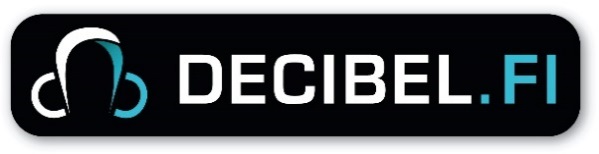 September-December 2017Decibels trendrapporter är en kort sammanställning av sådana fenomen eller problemområden som Decibels ungdomsinformatörer märkt att under den senaste månaden/tiden aktualiserats via frågor till rådgivningsdelen Våga fråga/Kysy pois. Dessa rapporter kan delas till alla inom Decibels 11 deltagarkommuner som behöver denna information, exempelvis skolkuratorer, hälsovårdare, socialarbetare, ungdomsledare. De distribueras via de tjänstemän inom ungdomsverksamheten för respektive kommun som sitter i Decibels ledningsgrupp.Tidigare trendrapporter kan läsas på http://www.decibel.fi/om-oss/trendrapporter-over-decibel/Från september till december har det kommit in 838 frågor till Decibel. I september var frågorna lite färre, strax under 200, men från oktober till december var frågorna över 200 per månad. Under perioden september-december hade vi 331 000 sessioner på Decibels sidor och en halv miljon sidvisningar. En stor del av våra besökare använder mobilen, 78 %. Den sida som besökts mest för denna period är ”Vilka näringsämnen behöver vi”. Precis som under tidigare period är sidorna ”Hur vet man att någon är kär”, ”Ont i magen efter samlag” och ”Göra slut- varningstecken” högt uppe på listan.En stor del av frågorna handlar om kroppen, hela 390 frågor. Det som frågas mycket om är tjejers och killars underliv. Frågor om mens är många, frågeställarna vet inte hur mensen fungerar och hur den skall se ut. Många tjejer upplever illa luktande flytningar och känner att det kliar och svider i underlivet.  Frågorna som ställs om killars underliv handlar ofta om penisstorlek, oro över att penisen är för liten. En del upplever utslag/knölar i underlivet och att det svider när man kissar. En del frågor kring hur de upplever att det känns efter runkning och sex, och om det är normalt. Vi märker även en okunskap om hur man blir gravid och hur preventivmedel fungerar. Ofta är det att mensen är sen och sedan är de fundersamma om de kan vara gravida. Många tjejer frågar om olika preventivmedel. Kärleks och relationsfrågor fortsätter att komma in. Hur man skall visa att man är kär i någon? Hur vet man vad den andre känner? Många beskriver i vilken situation de befinner sig i och frågar om råd och hur de skall gå till väga. Under perioden september-december har frågor ställts om familjeproblem och kompisproblem. Familjeproblemen handlar ofta om föräldrarna. När frågor om kompisproblem har de flesta frågor handlat om att hens kompis mår dåligt och frågar om hjälp för hen. En hel del frågor om måendet har vi fått in. Under hösten har vi fått flera frågor innehållande självmordstankar och självmordsförsök än vanligt, vissa riktigt allvarliga. Övriga frågor om mående har innehållit bland annat att man känner sig ensam och orkeslös, upplever tvångstankar, brist på motivation, skoltrötthet, depression och ångest. Många frågar om hjälp, vart de kan vända sig och vad de skall göra? Under hela perioden har 66 frågor handlat om studier. Vissa vet inte vad de vill göra i framtiden. Många frågar om olika utbildningar och var de kan läsa till ett skilt yrke.Vad vi upplever borde informeras mera åt ungdomarna utgående från denna period:MensPreventivmedelUtseende för tjejers och killars underlivPsykisk ohälsa och suicidalprevention (självkänsla?)Kom ihåg att varje högstadium i våra medlemskommuner får beställa ett temapaket kostnadsfritt per år och vi kan utforma ett temapaket enligt era behov. Så detta var för perioden september-december! Hälsar ungdomsinformatörerna Liselott och Ida-Maria, sexualrådgivare-hälsovårdare Tessi och praktikanten Sandra